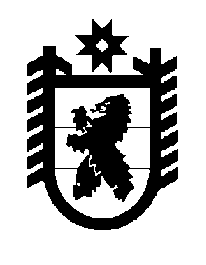 Российская Федерация Республика Карелия    ПРАВИТЕЛЬСТВО РЕСПУБЛИКИ КАРЕЛИЯРАСПОРЯЖЕНИЕ                                от  5 ноября 2015 года № 682р-Пг. Петрозаводск Рассмотрев предложение Государственного комитета Республики Карелия по управлению государственным имуществом и организации закупок, учитывая решение Совета Пудожского муниципального района 
от 24 июля 2015 года № 151 «О приеме объектов государственной собственности Республики Карелия в муниципальную собственность Пудожского муниципального района», в соответствии с Законом Республики Карелия от 2 октября 1995 года № 78-ЗРК «О порядке передачи объектов государственной собственности Республики Карелия в муниципальную собственность» передать в муниципальную собственность Пудожского муниципального района от Бюджетного учреждения «Национальная библиотека Республики Карелия» государственное имущество Республики Карелия согласно приложению к настоящему распоряжению.           ГлаваРеспублики  Карелия                                                              А.П. ХудилайненПЕРЕЧЕНЬ государственного имущества Республики Карелия, передаваемого в муниципальную собственность Пудожского муниципального района_____________Приложение к распоряжениюПравительства Республики Карелияот 5 ноября 2015 года № 682р-П№ п/пНаименование
имуществаКоличество,штукОбщая стоимость,рублей1.Большая Российская энциклопедия. Том 1922454,162.Большая Российская энциклопедия. Том 2022454,163.Православная энциклопедия. Том 271900,004. Православная энциклопедия. Том 281900,005.Православная энциклопедия. Том 291900,006. Брошюра «Объекты историко-культурного наследия города Петрозаводска»31179,007.Кресло операторское СН-9801 с синхро-механизмом/ткань 15-21, черный, хром27778,008.Стол компьютерный с выдвижной полкой под клавиатуру (800х700х750h) 26438,009.ЖК-телевизор LG 50LВ653V LG Е1есtronics Inс. 136954,3010.Моноблок SINТО в комплекте: предустановленное программное обеспе-чение Microsoft Windows, клавиатура Defender OfficeMate, мышь Окliск254196,0011.Наушники Dia1og М-601НV 1227,0012.Источник бесперебойного питания  Powercom WOW-850U 13532,0013.Принтер лазерный Вrother НL-2240R с запасным оригинальным тонером-картриджем Вrother ТN-2275 15790,0014.Принтер лазерный НР LaserJet  Рго Р1102w RU в комплекте с картриджем 17100,0015.Kaspersky Endpoint Security Business – Стартовый (программа)11250,0016.OfficeStd 2013 SNGL OLP NL Acdmc (программа)511755,00Итого143807,62